КонспектНепосредственной организованной деятельностипо художественно - эстетическому развитию (аппликация)в младшей группе на тему «Комнатные растения».Цель: развивать умения создавать изображение предмета из готовых фигур.Задачи: -Закреплять представления детей о комнатных растениях, о способах ухода за ними;-Закреплять умения: предварительно выкладывать на листе бумаги готовые детали ,составляя изображение, задуманное воспитателем и наклеивать их.- Аккуратно пользоваться клеем.-Развивать связную речь, мелкую моторику рук;-Воспитывать у детей желание заботиться о комнатных растениях. Словарная работа: фикус, фиалка, пульверизатор.Предварительная работа: рассматривание комнатных растений; совместная работа по уходу за растениями; чтение загадок и стихотворений о комнатных растениях; рассматривание картинок «потребности растений».Оборудование: комнатные растения: фикус, фиалка; предметы ухода за комнатными растениями, лист белой бумаги с наклеенным стеблем в горшке; листочки зеленого цвета, клей, кисточка, клеенка, салфетка.                                                       Ход НОД.Организационный момент.Воспитатель читает стихотворение:Первый лучик, нежный лучик,Заглянул он к нам в оконце,И принес в своих ладошкахТеплоту, частицу солнца.-Ребята, а теперь отгадайте загадку: «Воздух очищают, создают уют На окнах зеленеют, круглый год цветут».-Что это? (ответы детей).Беседа о комнатных растениях.-  Ребята, сегодня мы  научимся ухаживать за комнатными растениями. Давайте посмотрим на эти растения, это фикус и фиалка. Из каких частей они состоят?  - Что нужно растениям, чтобы они были красивыми, выросли большими?- Посмотрите, у нас есть инструменты по уходу за растениями. Как ими пользоваться, мы сейчас научимся (лейка, салфетка, деревянная палочка, лопатка, грабельки, пульверизатор).-Комнатные растения очень полезные. Они очищают воздух, с ними нам легче дышать.- А теперь посмотрите, ребята, на доску. Здесь изображены фикус и фиалка. Чем они отличаются? Физминутка (под музыку) Наши чудные цветки 
Распускают лепестки (плавно поднимаем руки  вверх)
Ветерок чуть дышит 
Лепестки колышет (качание руками влево -вправо) 
Наши чудные цветки
Закрывают лепестки(присели, спрятались)
Головой качают 
Тихо засыпают (ладошки под щечку).Рассматривание образца.- Ребята, давайте теперь своими руками сделаем цветок.-Что находится внизу? (горшочек)-Что в горшочке? На стебле чего не хватает? Где располагаются листья?Самостоятельная работа детей.-Разложите листочки фикуса на листке бумаги.-Теперь нужно приклеить. Набираем клей на кисточку и намазываем его на обратную сторону листочка. Кладем кисточку на подставку и приклеиваем к стебельку.Рассматривание готовой работы.-Ребята, посмотрите какой красивый и аккуратный фикус у нас получился.Итог занятия.-Что мы сегодня с вами делали ребята?-Молодцы, ребята! За то, что вы были активными и  самостоятельными, я приготовила вам сюрприз.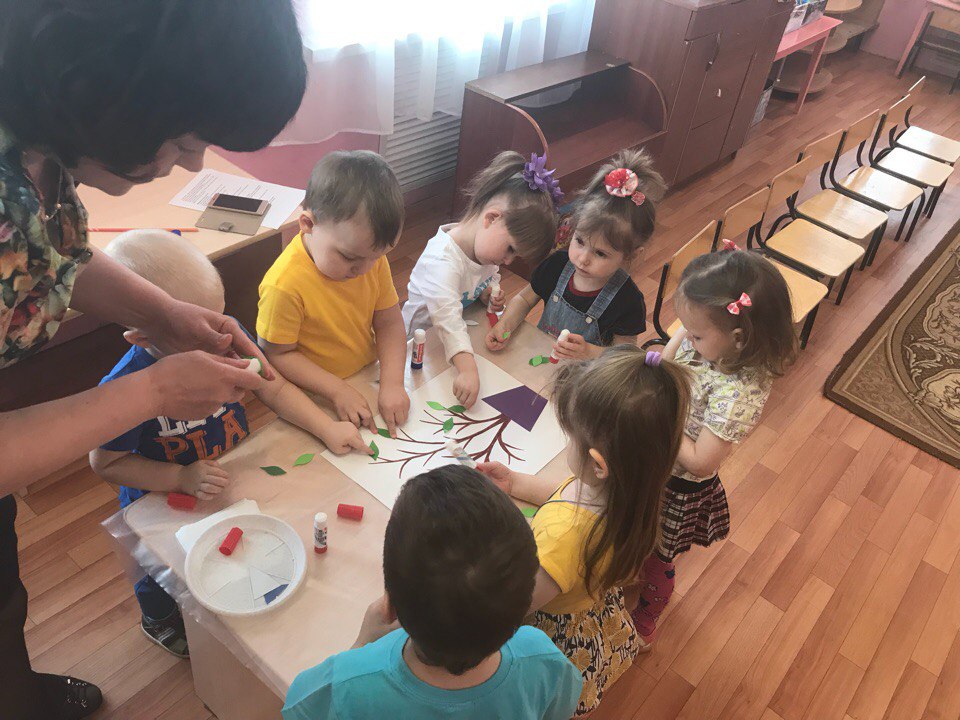 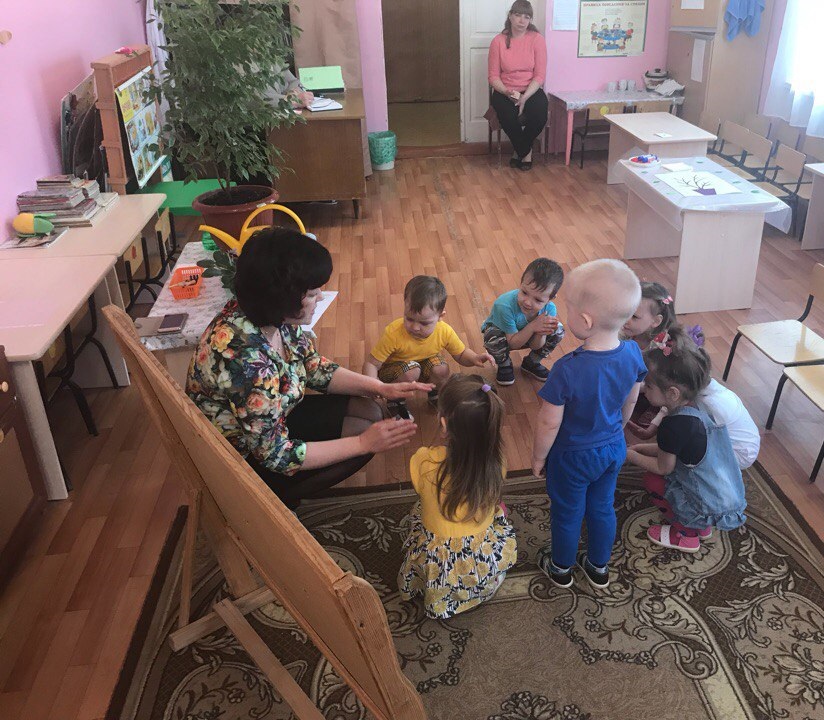 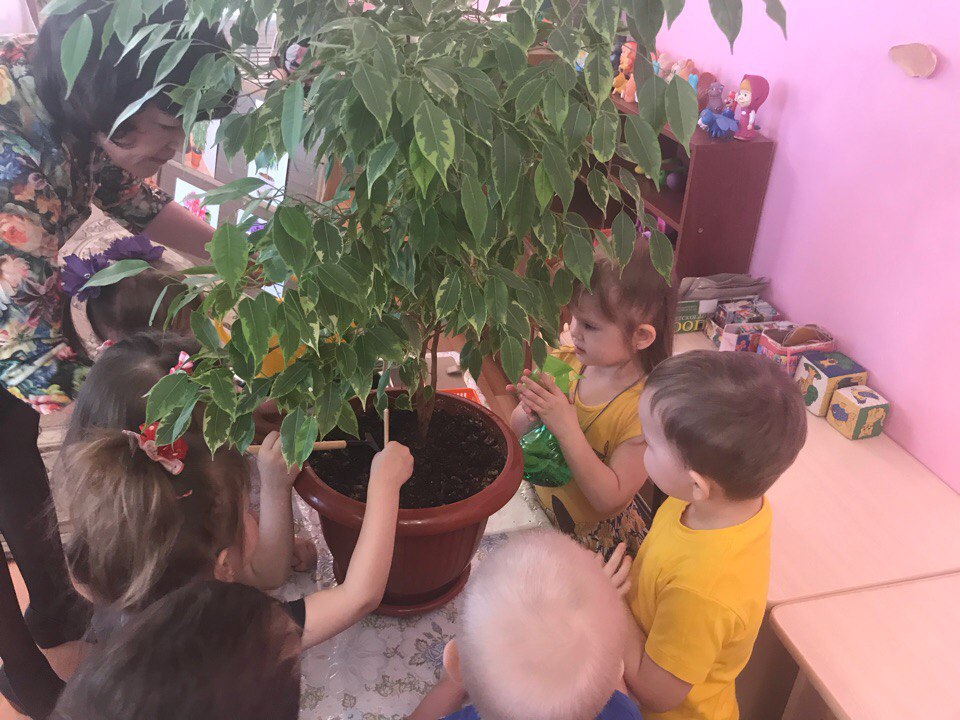 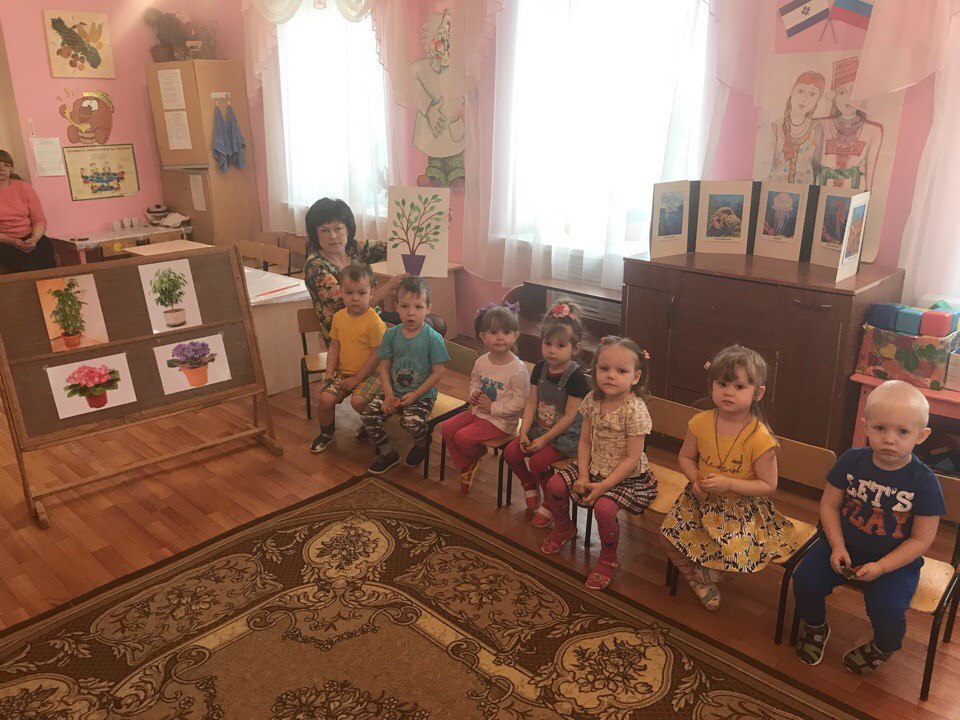 